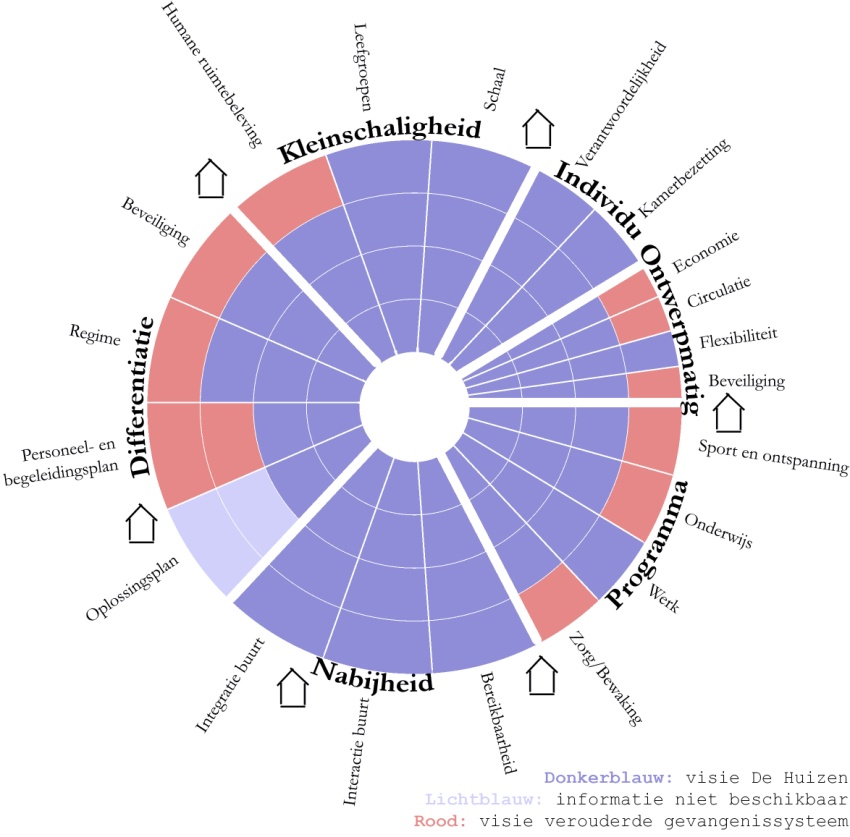 Figuur : Detention –House Quality-Wheel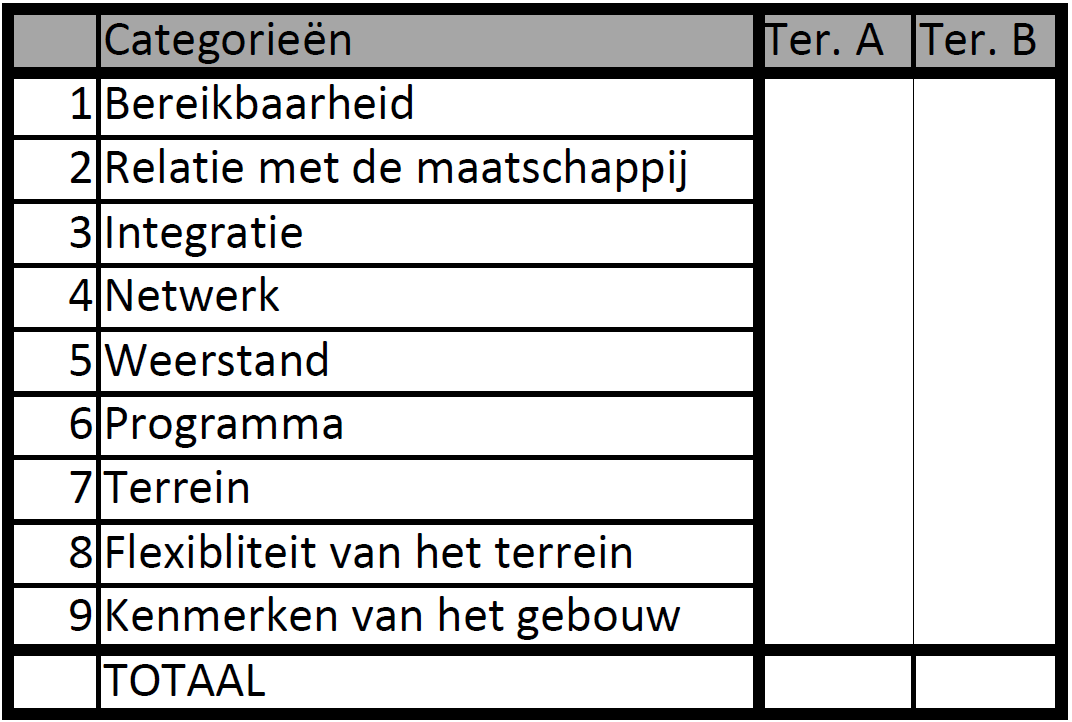 Figuur 2: groepering van de parameters in 9 categorieën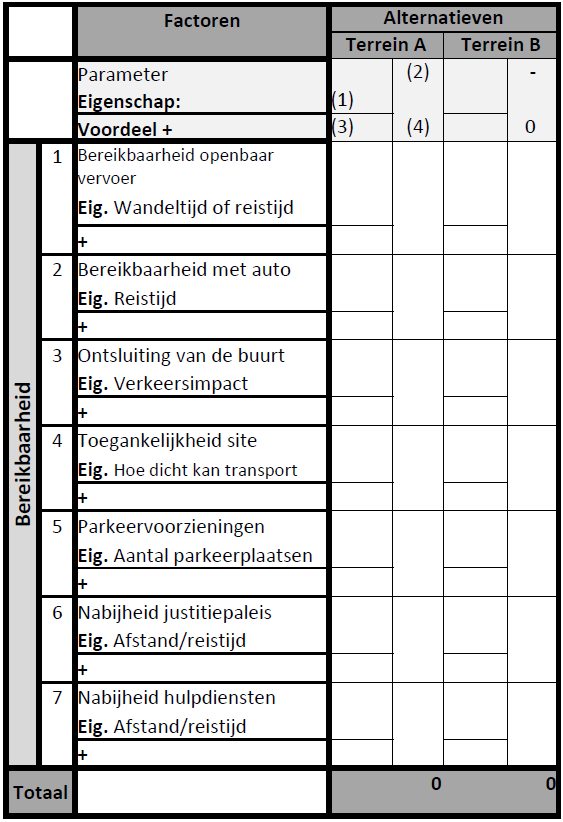 Figuur 3: raamwerk voor categorie ‘bereikbaarheid’